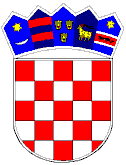 REPUBLIKA HRVATSKAVUKOVARSKO-SRIJEMSKA ŽUPANIJA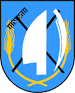 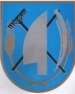  OPĆINA TOVARNIKOPĆINSKO VIJEĆEKLASA: 021-05/21-03/09URBROJ: 2188/12-04-21-5Tovarnik, 20. prosinca  2021. Na temelju  članka 67. Zakona o komunalnom gospodarstvu („Narodne novine“, broj 68/18, 110/18 i 32/20 – pročišćeni tekst) i članka 31. Statuta Općine Tovarnik („Službeni vjesnik“ Vukovarsko-srijemske županije, broj 3/21), Općinsko vijeće Općine Tovarnik na 5. sjednici održanoj dana  20.12.2021. godine, donosi:Program građenja komunalne infrastrukture za 2022. god.Članak 1.Ovim se programom određuju:1. građevine komunalne infrastrukture koje će se graditi radi uređenja neuređenih dijelova građevinskog područja2. građevine komunalne infrastrukture koje će se graditi u uređenim dijelovima građevinskog područja3. građevine komunalne infrastrukture koje će se graditi izvan građevinskog područja4. postojeće građevine komunalne infrastrukture koje će se rekonstruirati i način rekonstrukcije5. građevine komunalne infrastrukture koje će se uklanjati6. građevine za gospodarenje otpadom Članak 2.Građevine Komunalna infrastruktura jesu:1. nerazvrstane ceste2. javne prometne površine na kojima nije dopušten promet motornih vozila3. javna parkirališta4. javne garaže5. javne zelene površine6. građevine i uređaji javne namjene7. javna rasvjeta8. groblja i krematoriji na grobljima9. građevine namijenjene obavljanju javnog prijevoza.Članak 3. građevine komunalne infrastrukture koje će se graditi radi uređenja neuređenih dijelova građevinskog područja sa procjenom troškova građenja i izvorima financiranja projektna dokumentacija za parkiralište na groblju u Ilači procjena troškova građenja  : 50.000,00 kn izvori financiranja : 11- opći prihodi i primici u iznosu od 17.000,00 kn                                    42- komunalna naknada i komunalni doprinos  u iznosu od  33.000,00  kn       2. projektna dokumentacija za parkiralište na groblju u Tovarnikua) procjena troškova građenja  : 50.000,00 kn        b) izvori financiranja : 11- opći prihodi i primici u iznosu od 50.000,00 kn kupnja građevinskog zemljišta na groblju u Ilači za proširenje ceste procjena troškova: 80.000,00 kn izvori financiranja: 11-opći prihodi i primitci u iznosu 80.000,00 kn gradnja nogostupa u Ilači na groblju procjena troškova građenja: 213.000,00 knizvor financiranja: 54- Tekuće pomoći temeljem prijenosa EU sredstava u iznosu od 213.000,00 kn Članak 4.građevine komunalne infrastrukture koje će se graditi u uređenim dijelovima građevinskog područja sa procjenom troškova građenja i izvorima financiranjaprojektna dokumentacija uređenja ulica procjena troškova građenja: 50.000,00 kn izvori financiranja : 11- opći prihodi i primici u iznosu od 50.000,00 kn gradnja ceste u Ilači procjena troškova građenja: 900.000,00 knizvori financiranja: 44-naknada za eksploataciju mineralnih sirovina u iznosu od 269.050,00 kn 42- komunalna naknada i komunalni doprinos  u iznosu od 128.000,00 kn 45- prihodi za posebne namjene ( šumski doprinos, prihod od legalizacije ) u iznosu od  2.950,00 kn 52- kapitalne pomoći iz drugih proračuna 500.000,00 kn Gradnja nogostupa Procjena troškova građenja: 100.000,00 knIzvori financiranja: 44-naknada za eksploataciju mineralnih sirovina u iznosu od 100.000,00 kn Članak 5.građevine komunalne infrastrukture koje će se graditi izvan građevinskog područjaU 2022. god. nisu predviđene građevine komunalne infrastrukture  koje će se graditi izvan granica građevinskog područja Članak 6.postojeće građevine komunalne infrastrukture koje će se rekonstruirati i način rekonstrukcijeU 2022. god. nisu predviđene građevine komunalne infrastrukture  koje će se rekonstruirati. Članak 7.građevine komunalne infrastrukture koje će se uklanjatiU 2022. godini nije predviđeno uklanjanje građevina komunalne infrastrukture Članak 8.građevine za gospodarenje otpadom sukladno članku U 2022. god. nije predviđeno građenje građevina za gospodarenje otpadom. Članak 9.REKAPITULACIJAČlanak 10.Ovaj program stupa na snagu 1. siječnja 2022. god. a objavit će se u „Službenom vjesniku“ Vukovarsko-srijemske županije. PREDSJEDNIK OPĆINSKOG VIJEĆADubravko BlaškovićOPIS IZNOSIZVORIZNOS građevine KI koje će se graditi radi uređenja neuređenih dijelova građevinskog područja393.000,00 kn 11- Opći prihodi i primici 42- komunalna naknada i komunalni doprinos  u iznosu od 54- Tekuće pomoći temeljem prijenosa EU sredstava 147.000,0033.000,00 kn 213.000,00 kn građevine KI koje će se graditi u uređenim dijelovima građevinskog područja1.050.000, 00 kn 11- opći prihodi i primici 42- komunalna naknada i komunalni doprinos  u iznosu od 45- prihodi za posebne namjene ( šumski doprinos, prihod od legalizacije ) u iznosu od  44- naknada za eksploataciju mineralnih sirovina52- kapitalne pomoći iz drugih proračuna 50.000,00 kn 128.000,00 kn2.950,00 kn369.050,00 kn 500.000,00 knUKUPNO 1.443.000,00 KN 1.443.000,00 KN